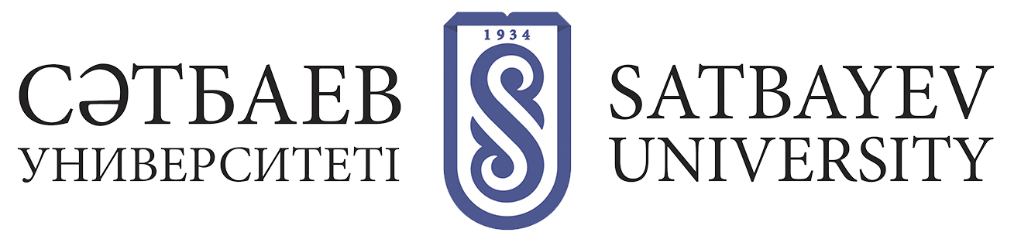 ЭТИКАЛЫҚ КОМИССИЯНЫҢ ҚОРЫТЫНДЫСЫЭтикалық комиссияның қорытындысын алу үшін кафедраның кеңейтілген отырысында докторант диссертациялық зерттеу материалдарын этикалық комиссияда қарау үшін ғылым және халықаралық ынтымақтатстық жөніндегі проректор атына өтініш жазады.Докторант этикалық комиссияның хатшысына pdf форматында келесі құжаттарды жібереді:- өтініш;- диссертация;- аннотация;- отандық және шетелдік ғылыми кеңесшілердің пікірлері;- диссертация орындалған кафедраның (құрылымдық бөлімшенің) кеңейтілген отырысының хаттамасы, қорғауға ұсыным беру туралы қаулымен;- диссертацияны плагиатқа тексеру туралы ішкі анықтама;- жарияланымдар тізімі.